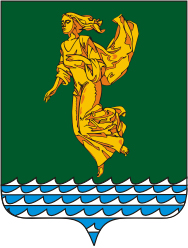 В соответствии с Федеральным законом от 06.10.2003 года № 131-ФЗ «Об общих принципах организации местного самоуправления в Российской Федерации», Федеральным законом от 03.12.2012 года № 230-ФЗ «О контроле за соответствием расходов лиц, замещающих государственные должности, и иных лиц их доходам», Законом Иркутской области от 17.12.2008 года № 122-оз «О гарантиях осуществления полномочий депутата, члена выборного органа местного самоуправления, выборного должностного лица местного самоуправления в Иркутской области», Постановлением Правительства Иркутской области от 27.11.2014 года № 599-пп «Об установлении нормативов формирования расходов на оплату труда депутатов, выборных должностных лиц местного самоуправления, осуществляющих свои полномочия на постоянной основе, муниципальных служащих и содержание органов местного самоуправления муниципальных образований Иркутской области», рассмотрев решение территориальной трехсторонней комиссии Ангарского городского округа по регулированию социально-трудовых отношений, руководствуясь Уставом Ангарского городского округа, Дума Ангарского городского округа РЕШИЛА:Внести в Положение о статусе депутата Думы Ангарского городского округа, утвержденное решением Думы Ангарского городского округа от 24.06.2015 года № 36-05/01рД (в редакции решений Думы Ангарского городского округа от 30.09.2015 года № 91-07/01рД, от 25.02.2016 года № 155-13/01рД, от 05.07.2016 года № 201-20/01рД, от 28.06.2017 года № 313-37/01рД, от 27.02.2018 года № 369-47/01рД, от 01.04.2019 года № 481-63/01рД, от 30.10.2020 года № 15-02/02рД, от 28.04.2021 года № 62-12/02рД, от 26.01.2022 года № 152-26/02рД), следующие изменения:в части 4 статьи 17.1 слово «, акций» исключить; статью 27 изложить в следующей редакции: «Статья 27. Оплата труда председателя Думы Председателю Думы за счет средств местного бюджета производится оплата труда в виде ежемесячного денежного вознаграждения, а также денежного поощрения и иных дополнительных выплат, установленных настоящим Положением, с выплатой районного коэффициента и процентной надбавки. Ежемесячная оплата труда председателя Думы определяется суммированием ежемесячного денежного вознаграждения и ежемесячного денежного поощрения. К ежемесячной оплате труда председателя Думы выплачиваются районный коэффициент и процентная надбавка к заработной плате за работу в южных районах Иркутской области в размерах, определенных в соответствии с законодательством.Ежемесячное денежное вознаграждение председателя Думы состоит из: должностного оклада 32 540 рублей; ежемесячной надбавки за работу со сведениями, составляющими государственную тайну, в размере 15% должностного оклада председателя Думы в соответствии с Законом Российской Федерации от 21.07.1993 года № 5458-1 «О государственной тайне», а также согласно постановлению Правительства Российской Федерации от 18.09.2006 года № 573 «О предоставлении социальных гарантий гражданам, допущенным к государственной тайне на постоянной основе, и сотрудникам структурных подразделений по защите государственной тайны»;    ежемесячной надбавки за особые условия замещения должности в размере 200% должностного оклада председателя Думы. Председателю Думы устанавливается ежемесячное денежное поощрение в размере 2,3 должностных окладов председателя Думы.Увеличение (индексация) должностного оклада председателя Думы производится в соответствии с решением Думы пропорционально увеличению (индексации) должностных окладов муниципальных служащих в Ангарском городском округе. Председателю Думы при предоставлении ежегодного оплачиваемого отпуска производится единовременная выплата в размере двухмесячной оплаты труда.  Единовременная выплата при предоставлении ежегодного оплачиваемого отпуска производится один раз в календарный год.»; 3) статью 28 изложить в следующей редакции: «Статья 28. Оплата труда депутата, осуществляющего полномочия на постоянной основе Заместителю председателя Думы, осуществляющему полномочия на постоянной основе, или депутату, осуществляющему полномочия на постоянной основе (далее в настоящей статье – депутат, осуществляющий полномочия на постоянной основе), за счет средств местного бюджета производится оплата труда в виде ежемесячного денежного вознаграждения, а также денежного поощрения и иных дополнительных выплат, установленных настоящим Положением, с выплатой районного коэффициента и процентной надбавки. Ежемесячная оплата труда депутата, осуществляющего полномочия на постоянной основе, определяется суммированием ежемесячного денежного вознаграждения и ежемесячного денежного поощрения.  К ежемесячной оплате труда депутата, осуществляющего полномочия на постоянной основе,  выплачиваются районный коэффициент и процентная надбавка к заработной плате за работу в южных районах Иркутской области в размерах, определенных в соответствии с законодательством.Ежемесячное денежное вознаграждение депутата, осуществляющего полномочия на постоянной основе, состоит из: должностного оклада 30 180 рублей; ежемесячной надбавки за особые условия замещения должности в размере 60% должностного оклада депутата, осуществляющего полномочия на постоянной основе. Депутату, осуществляющему полномочия на постоянной основе, устанавливается ежемесячное денежное поощрение в размере 1,3 должностных окладов депутата, осуществляющего полномочия на постоянной основе. Увеличение (индексация) оклада депутата, осуществляющего полномочия на постоянной основе,  производится в соответствии с решением Думы пропорционально увеличению (индексации) должностных окладов муниципальных служащих в Ангарском городском округе. Депутату, осуществляющему полномочия на постоянной основе, при предоставлении ежегодного оплачиваемого отпуска производится единовременная выплата в размере двухмесячной оплаты труда.  Единовременная выплата при предоставлении ежегодного оплачиваемого отпуска производится один раз в календарный год.». 2. Настоящее решение вступает в силу после его официального опубликования и распространяет свое действие на правоотношения, возникшие с 01.07.2022 года, за исключением подпункта 1 пункта 1 настоящего решения. 3. Подпункт 1 пункта 1 настоящего решения вступает в силу после официального опубликования настоящего решения. 4. Опубликовать настоящее решение в газете «Ангарские ведомости».Председатель Думы	Ангарского городского округа                                                                           А.А. ГородскойМэр Ангарского городского округа                                                                       С.А. ПетровИркутская областьДУМА Ангарского городского округа второго созыва 2020-2025 гг.РЕШЕНИЕ30.11.2022                                                                                                  № 261-41/02рД⌐                                                                       ¬О внесении изменений в Положение о статусе депутата Думы Ангарского городского округа, утвержденное решением Думы Ангарского городского округа от 24.06.2015 года № 36-05/01рД